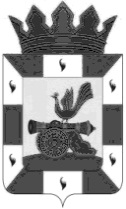 ПроектАДМИНИСТРАЦИЯ МУНИЦИПАЛЬНОГО ОБРАЗОВАНИЯ                     «СМОЛЕНСКИЙ РАЙОН» СМОЛЕНСКОЙ ОБЛАСТИП О С Т А Н О В Л Е Н И Е       В соответствии со ст. 179 Бюджетного кодекса Российской Федерации, в целях повышения эффективности и рационального использования средств бюджета муниципального образования «Смоленский район» Смоленской области АДМИНИСТРАЦИЯ МУНИЦИПАЛЬНОГО ОБРАЗОВАНИЯ                        «СМОЛЕНСКИЙРАЙОН»СМОЛЕНСКОЙОБЛАСТИ ПОСТАНОВЛЯЕТ:   1. Внести в муниципальную программу «Развитие системы образования в муниципальном образовании «Смоленский район» Смоленской области на 2017-2019 гг.» (далее Программа), утвержденную постановлением Администрации муниципального образования «Смоленский район» Смоленской области от 01.12.2016 г. № 1354, следующие изменения:1.1 В Плане  мероприятий по реализации муниципальной программы «Развитие системы образования в муниципальном образовании «Смоленский район» Смоленской области на 2017-2019 гг.» внести следующие изменения:- в основном мероприятии 2 «Создание оптимальных условий для повышения качества образовательного процесса» подпрограммы 1 «Развитие дошкольного образования» в подпрограмме 1 «Развитие дошкольного образования» пункты 1.7, 1.8, 1.9 на 2017 год изложить в следующей редакции:- в основном мероприятии 2 «Создание условий для повышения активности педагогов, участвующих в конкурсах профессионального мастерства и педагогических чтениях, как фактора их профессионального роста»  подпрограммы 6 «Педагогические кадры» пункты 6.12, 6.13, 6.14 на 2017 год изложить в следующей редакции:Исполняющий полномочия Главы муниципального образования«Смоленский район» Смоленской области                                        Т.А. Романцеваот    ____________№ __________О внесении изменений в муниципальную программу «Развитие системы образования в муниципальном образовании «Смоленский район» Смоленской области на 2017-2019 гг.», утвержденную постановлением Администрации муниципального образования «Смоленский район» Смоленской области от 01.12.2016 г. № 1354О№ п/пНаименованиеИсполни-тельмероприятияИсточник финансового обеспечения (расшифровать)Объем средств на реализацию муниципальной программы на отчетный год и плановый период (рублей)1.7Организация внедрения федеральных государственных стандартовКомитет по образованиюбюджет муниципального образования30 000,001.8Проведение мониторинга уровня и качества дошкольного образованияКомитет по образованиюбюджет муниципального образования0,01.9Организация деятельности консультативных пунктов для родителей детей дошкольного возраста на базе: МБДОУ д/с «Золотая рыбка», МБДОУ ЦРР д/с «Рябинушка», МБДОУ д/с «Солнышко», МБДОУ д/с «Зернышко», МБДОУ д/с «Теремок» Комитет по образованиюбюджет муниципального образования0,0№ п/пНаименованиеИсполни-тельмероприятияИсточник финансового обеспечения (расшифровать)Объем средств на реализацию муниципальной программы на отчетный год и плановый период (рублей)6.12  Ярмарка педагогического мастерстваКомитет  по образованиюбюджет муниципального района5 000,006.13Участие в областном ежегодном конкурсе лучших воспитателей образовательных учреждений, реализующих основную общеобразовательную программу дошкольного образованияКомитет  по образованиюбюджет муниципального района0,06.14Районный детский фестиваль «Маленькие звездочки»Комитет  по образованиюбюджет муниципального района0,0